Директор МОУ «СОШ» с.Перевесинка                                     /Е.Г.Кирюхина/Школа: sch640596 МОУ «СОШ» с.ПеревесинкаШкола: sch640596 МОУ «СОШ» с.ПеревесинкаШкола: sch640596 МОУ «СОШ» с.ПеревесинкаШкола: sch640596 МОУ «СОШ» с.ПеревесинкаШкола: sch640596 МОУ «СОШ» с.ПеревесинкаШкола: sch640596 МОУ «СОШ» с.ПеревесинкаШкола: sch640596 МОУ «СОШ» с.ПеревесинкаШкола: sch640596 МОУ «СОШ» с.ПеревесинкаШкола: sch640596 МОУ «СОШ» с.ПеревесинкаАпробация КИМ. ЕГЭ базовый уровеньАпробация КИМ. ЕГЭ базовый уровеньАпробация КИМ. ЕГЭ базовый уровеньАпробация КИМ. ЕГЭ базовый уровеньАпробация КИМ. ЕГЭ базовый уровеньАпробация КИМ. ЕГЭ базовый уровеньАпробация КИМ. ЕГЭ базовый уровеньАпробация КИМ. ЕГЭ базовый уровеньАпробация КИМ. ЕГЭ базовый уровеньАпробация КИМ. ЕГЭ базовый уровеньАпробация КИМ. ЕГЭ базовый уровеньАпробация КИМ. ЕГЭ базовый уровеньАпробация КИМ. ЕГЭ базовый уровеньАпробация КИМ. ЕГЭ базовый уровеньАпробация КИМ. ЕГЭ базовый уровеньАпробация КИМ. ЕГЭ базовый уровеньАпробация КИМ. ЕГЭ базовый уровеньАпробация КИМ. ЕГЭ базовый уровеньАпробация КИМ. ЕГЭ базовый уровеньАпробация КИМ. ЕГЭ базовый уровеньАпробация КИМ. ЕГЭ базовый уровеньАпробация КИМ. ЕГЭ базовый уровеньАпробация КИМ. ЕГЭ базовый уровеньАпробация КИМ. ЕГЭ базовый уровеньАпробация КИМ. ЕГЭ базовый уровеньАпробация КИМ. ЕГЭ базовый уровеньАпробация КИМ. ЕГЭ базовый уровеньАпробация КИМ. ЕГЭ базовый уровеньАпробация КИМ. ЕГЭ базовый уровеньДата: 18.10.2014Дата: 18.10.2014Дата: 18.10.2014Дата: 18.10.2014Дата: 18.10.2014Дата: 18.10.2014Дата: 18.10.2014Дата: 18.10.2014Дата: 18.10.2014Дата: 18.10.2014Дата: 18.10.2014Дата: 18.10.2014Дата: 18.10.2014Дата: 18.10.2014Дата: 18.10.2014Дата: 18.10.2014Дата: 18.10.2014Дата: 18.10.2014Дата: 18.10.2014Дата: 18.10.2014Дата: 18.10.2014Дата: 18.10.2014Дата: 18.10.2014Дата: 18.10.2014Дата: 18.10.2014Дата: 18.10.2014Дата: 18.10.2014Дата: 18.10.2014Дата: 18.10.2014Предмет: МатематикаПредмет: МатематикаПредмет: МатематикаПредмет: МатематикаПредмет: МатематикаПредмет: МатематикаПредмет: МатематикаПредмет: МатематикаПредмет: МатематикаПредмет: МатематикаПредмет: МатематикаПредмет: МатематикаПредмет: МатематикаПредмет: МатематикаПредмет: МатематикаПредмет: МатематикаПредмет: МатематикаПредмет: МатематикаПредмет: МатематикаПредмет: МатематикаПредмет: МатематикаПредмет: МатематикаПредмет: МатематикаПредмет: МатематикаПредмет: МатематикаПредмет: МатематикаПредмет: МатематикаПредмет: МатематикаПредмет: МатематикаИндивидуальные результаты участниковИндивидуальные результаты участниковИндивидуальные результаты участниковИндивидуальные результаты участниковИндивидуальные результаты участниковИндивидуальные результаты участниковИндивидуальные результаты участниковИндивидуальные результаты участниковИндивидуальные результаты участниковИндивидуальные результаты участниковИндивидуальные результаты участниковИндивидуальные результаты участниковИндивидуальные результаты участниковИндивидуальные результаты участниковИндивидуальные результаты участниковИндивидуальные результаты участниковИндивидуальные результаты участниковИндивидуальные результаты участниковИндивидуальные результаты участниковИндивидуальные результаты участниковИндивидуальные результаты участниковИндивидуальные результаты участниковИндивидуальные результаты участниковИндивидуальные результаты участниковИндивидуальные результаты участниковИндивидуальные результаты участниковИндивидуальные результаты участниковИндивидуальные результаты участниковИндивидуальные результаты участниковМаксимальный первичный балл: 20Максимальный первичный балл: 20Максимальный первичный балл: 20Максимальный первичный балл: 20Максимальный первичный балл: 20Максимальный первичный балл: 20Максимальный первичный балл: 20Максимальный первичный балл: 20Максимальный первичный балл: 20Максимальный первичный балл: 20Максимальный первичный балл: 20Максимальный первичный балл: 20Максимальный первичный балл: 20Максимальный первичный балл: 20Максимальный первичный балл: 20Максимальный первичный балл: 20Максимальный первичный балл: 20Максимальный первичный балл: 20Максимальный первичный балл: 20Максимальный первичный балл: 20Максимальный первичный балл: 20Максимальный первичный балл: 20Максимальный первичный балл: 20Максимальный первичный балл: 20Максимальный первичный балл: 20Максимальный первичный балл: 20Максимальный первичный балл: 20Максимальный первичный балл: 20Максимальный первичный балл: 20NФИОВар.Выполнение заданий тестаВыполнение заданий тестаВыполнение заданий тестаВыполнение заданий тестаВыполнение заданий тестаВыполнение заданий тестаВыполнение заданий тестаВыполнение заданий тестаВыполнение заданий тестаВыполнение заданий тестаВыполнение заданий тестаВыполнение заданий тестаВыполнение заданий тестаВыполнение заданий тестаВыполнение заданий тестаВыполнение заданий тестаВыполнение заданий тестаВыполнение заданий тестаВыполнение заданий тестаВыполнение заданий тестаВыполнение заданий тестаВыполнение заданий тестаВыполнение заданий тестаВыполнение заданий тестаПерв. баллNФИОВар.№12234456789101112131415161717181920Перв. баллNФИОВар.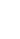 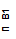 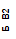 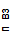 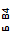 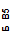 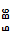 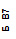 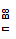 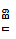 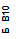 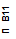 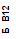 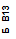 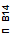 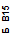 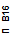 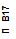 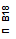 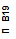 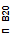 Перв. баллNФИОВар.Макс
балл11111111111111111111111Перв. балл111а  1     1436541  0  0  0  1  1  N  1  1  1  1  0  1  1  1  1  N  0  1  1  0  0  0  11211а  2     1436531  1  1  1  0  0  1  1  1  1  1  0  1  1  0  1  1  0  0  0  0  1  1  14311а  3     1436511  1  1  0  N  N  1  1  N  0  1  N  1  1  0  0  0  0  0  0  0  N  0  7411а  4     1436511  1  1  0  1  1  1  1  1  1  1  N  1  1  N  0  0  0  0  0  0  N  N  10511а  5     1436521  0  0  1  1  1  N  0  1  1  1  1  1  1  0  0  1  N  1  1  1  N  1  13*Обозначения:
N - не приступал к заданию*Обозначения:
N - не приступал к заданию*Обозначения:
N - не приступал к заданию*Обозначения:
N - не приступал к заданию*Обозначения:
N - не приступал к заданию*Обозначения:
N - не приступал к заданию11111111111111111111111*Обозначения:
N - не приступал к заданию*Обозначения:
N - не приступал к заданию*Обозначения:
N - не приступал к заданию*Обозначения:
N - не приступал к заданию*Обозначения:
N - не приступал к заданию*Обозначения:
N - не приступал к заданию